1	Introduction Il a été constaté que des Etats Membres n'ont pas accès à certaines ressources de l'Internet via l'Internet public ainsi qu'aux services et moyens TIC, une situation discriminatoire et injustifiée. 2	DiscussionLa Résolution 69 a été adoptée par l'AMNT-08 (Johannesburg, 2008) et mise à jour par l'AMNT-12 (Dubaï, 2012); toutefois, il est évident que des situations discriminatoires persistent, non seulement pour ce qui est de l'accès aux ressources de l'Internet, mais également en ce qui concerne l'accès aux services et aux moyens TIC. Par conséquent, la Résolution 20 (Rév. Hyderabad, 2010) de la CMDT préconisait un accès non discriminatoire aux services et moyens liés aux TIC. De plus, il convient de mentionner le document final de la manifestation de haut niveau SMSI+10 (Genève, 2014), qui portait tout particulièrement sur le "transfert du savoir-faire et des technologies" et l'"accès non discriminatoire" en menant les activités nécessaires à cet égard. Néanmoins, il apparaît que certains Etats Membres n'ont toujours pas accès à de telles ressources et informations. 3	Conclusion et propositions de révision de la RésolutionLa Résolution 69 révisée et annexée ci-dessous tient compte de ces nouvelles résolutions et des perspectives mentionnées dans la Discussion ci-dessus, et invite les membres de l'UIT-T à soumettre des contributions sur ces sujets pour soutenir la prévention de telles pratiques.MOD	AFCP/42A8/1RÉSOLUTION 69 (Rév.)Accès non discriminatoire aux ressources de l'Internet 
et utilisation non discriminatoire de ces ressources(Johannesburg, 2008; Dubaï, 2012)L'Assemblée mondiale de normalisation des télécommunications (),considérantque l'UIT a entre autres pour objet, comme énoncé dans l'Article 1 de sa Constitution "de maintenir et d'étendre la coopération internationale entre tous ses Etats Membres pour l'amélioration et l'emploi rationnel des télécommunications de toutes sortes",considérant en outre a)	les résultats finals du Sommet mondial sur la société de l'information (SMSI), réuni à Genève en 2003 et à Tunis en 2005, y compris la Déclaration de principes du SMSI, en particulier les paragraphes 11, 19, 20, 21 et 49 de ladite Déclaration;b)	la Résolution du Conseil des droits de l'homme de l'Organisation des Nations Unies relative à la promotion, la protection et l'exercice des droits de l'homme sur l'Internet (A/HRC/20/L.13)notantqu'aux termes du paragraphe 48 de la Déclaration de principes du SMSI: "L'Internet est devenu une ressource publique mondiale et sa gouvernance devrait être un point essentiel de l'ordre du jour de la société de l'information. La gestion internationale de l'Internet devrait s'exercer de façon multilatérale, transparente et démocratique, avec la pleine participation des Etats, du secteur privé, de la société civile et des organisations internationales. Elle devrait assurer une répartition équitable des ressources, faciliter l'accès de tous et garantir le fonctionnement stable et sécurisé de l'Internet, dans le respect du multilinguisme",reconnaissanta)	qu'au cours de la seconde phase du SMSI (Tunis, novembre 2005), l'UIT a été désignée comme coordonnateur/modérateur possible pour les grandes orientations C2 (Infrastructure de l'information et de la communication) et C5 (Etablir la confiance et la sécurité dans l'utilisation des TIC) du Plan d'action du SMSI;b)	que la Conférence de plénipotentiaires () a confié au Secteur de la normalisation des télécommunications de l'UIT (UIT-T) une série d'activités visant à mettre en oeuvre les résultats du SMSI (Tunis, 2005), activités dont plusieurs ont trait à l'Internet;c)	la Résolution 102 (Rév. ) de la Conférence de plénipotentiaires, relative au rôle de l'UIT concernant les questions de politiques publiques internationales ayant trait à l'Internet et à la gestion des ressources de l'Internet, y compris les noms de domaine et les adresses;d)	que la gestion de l'enregistrement et de l'attribution des noms de domaine et des adresses Internet doit refléter intégralement la nature géographique de l'Internet, compte tenu du juste équilibre à trouver entre les intérêts de toutes les parties prenantes;e)	la Résolution 64 (Rév. ) de la Conférence de plénipotentiaires intitulée "Accès non discriminatoire aux moyens, services et applications modernes reposant sur les télécommunications et les technologies de l'information et de la communication (TIC), y compris la recherche appliquée et le transfert de technologie, selon des modalités mutuellement convenues";f)	la Résolution 20 (Rév.Hyderabad, 2010) de la Conférence mondiale de développement des télécommunications, intitulée "Accès non discriminatoire aux moyens, services et applications connexes modernes reposant sur les télécommunications/TIC";g)	l'Avis 1 du quatrième Forum mondial des politiques de télécommunication et des TIC sur les questions de politiques publiques liées à l'Internet et le Consensus de Lisbonne (2009) sur ces mêmes questions,tenant compte du faita)	que l'UIT-T s'occupe de questions techniques et de politique générale relatives aux réseaux IP, Internet et réseaux de prochaine génération compris;b)	que plusieurs Résolutions de la présente Assemblée traitent de questions relatives à l'Internet;c)	que le caractère mondial et ouvert de l'Internet en fait un élément moteur de l'accélération du développement sous ses diverses formes;d)	que la discrimination en matière d'accès à l'Internet pourrait nuire gravement aux pays en développement1;e)	que l'UIT-T joue un rôle de premier plan dans la réduction de l'écart en matière de normalisation entre pays développés et pays en développement,décide d'inviter les Etats Membres1	à s'abstenir de prendre toute mesure unilatérale ou discriminatoire susceptible d'empêcher un autre Etat Membre d'avoir accès à des sites Internet publics et d'en utiliser les ressources, au sens de l'article 1 de la Constitution et des principes du SMSI;2	à faire rapport au Directeur du Bureau de la normalisation des télécommunications (TSB) sur tout incident de ce type mentionné au point 1 du décide ci-dessus,charge le Directeur du Bureau de la normalisation des télécommunications1	d'intégrer et d'analyser les informations relatives aux incidents signalés par des Etats Membres;2	de communiquer ces informations aux Etats Membres, par le biais d'un mécanisme approprié;3	de faire rapport au Groupe consultatif de la normalisation des télécommunications (GCNT) sur l'état d'avancement de la mise en oeuvre de la présente Résolution pour que celui-ci évalue l'efficacité du mécanisme de mise en oeuvre;4	de faire rapport à la prochaine Assemblée mondiale de normalisation des télécommunications sur les progrès accomplis dans la mise en oeuvre de la présente Résolution,charge le Secrétaire généralde faire rapport chaque année au Conseil de l'UIT sur l'avancement de la mise en oeuvre de la présente Résolution,invite les Etats Membres et les Membres de Secteurà présenter aux commissions d'études de l'UIT-T des contributions visant à prévenir et à éviter de telles pratiques.______________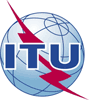 Assemblée mondiale de normalisation 
des télécommunications (AMNT-16)
Hammamet, 25 octobre - 3 novembre 2016Assemblée mondiale de normalisation 
des télécommunications (AMNT-16)
Hammamet, 25 octobre - 3 novembre 2016Assemblée mondiale de normalisation 
des télécommunications (AMNT-16)
Hammamet, 25 octobre - 3 novembre 2016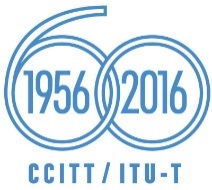 SÉANCE PLÉNIÈRESÉANCE PLÉNIÈRESÉANCE PLÉNIÈREAddendum 8 au
Document 42-FAddendum 8 au
Document 42-F28 septembre 201628 septembre 2016Original: anglaisOriginal: anglaisAdministrations des pays membres de l'Union africaine des télécommunicationsAdministrations des pays membres de l'Union africaine des télécommunicationsAdministrations des pays membres de l'Union africaine des télécommunicationsAdministrations des pays membres de l'Union africaine des télécommunicationsAdministrations des pays membres de l'Union africaine des télécommunicationsProposition de modification de la Résolution 69 – Accès non discriminatoire aux ressources de l'Internet et 
utilisation non discriminatoire de ces ressourcesProposition de modification de la Résolution 69 – Accès non discriminatoire aux ressources de l'Internet et 
utilisation non discriminatoire de ces ressourcesProposition de modification de la Résolution 69 – Accès non discriminatoire aux ressources de l'Internet et 
utilisation non discriminatoire de ces ressourcesProposition de modification de la Résolution 69 – Accès non discriminatoire aux ressources de l'Internet et 
utilisation non discriminatoire de ces ressourcesProposition de modification de la Résolution 69 – Accès non discriminatoire aux ressources de l'Internet et 
utilisation non discriminatoire de ces ressourcesRésumé:Résumé: